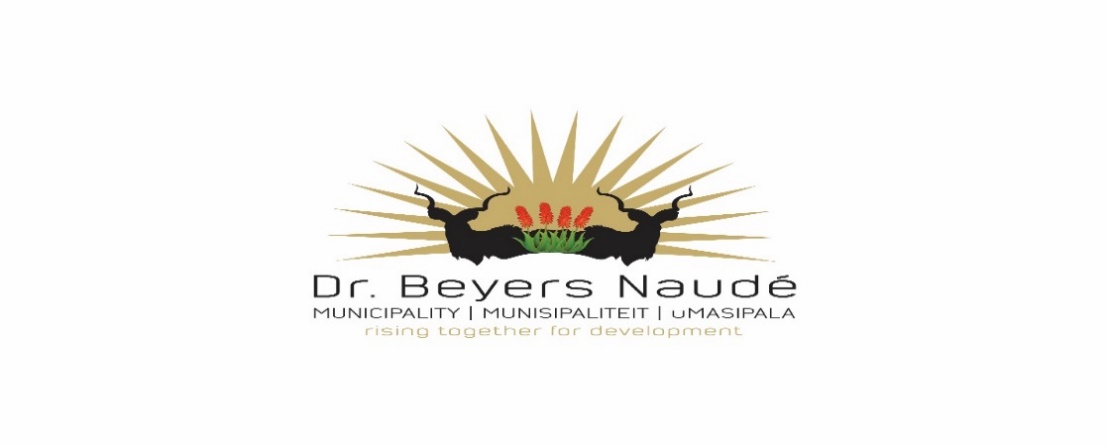 INVITATION TO QUOTE BEY-SCM-489SERVICE ON WAANHOOP CHLORINATION SYSTEMQuotes are requested from registered service providers for Service on Waanhoop Chlorination SystemDetailed specifications will be provided at the site meeting.A compulsory site meeting will be held on Tuesday, 21 May 2024 starting at 10h00 at the Municipal Offices in Willowmore.CIDBE 1ME will be a requirement.Quotes must be placed in the municipal tender box, Robert Sobukwe Building, in sealed envelopes clearly marked "BEY SCM 489", not later than 12h00 Friday on the 30TH of May 2024 and will be opened in public immediately thereafter.Note:Faxed, e-mailed or late quotations will not be accepted.The tender will be evaluated on 80/20 system, Whereby 80 points will be allocated for price and a maximum of 20 points for specific goals. To claim for specific goals prospective bidders MUST submit proof/required the required documentsAll contractors must be registered on the Central Supplier Database (CSD)SARS verification pins to be submitted if possible.No upfront payments will be permitted.A current certified Municipal (rates& services) clearance certificate to be submitted (No award will be made to bidders whose municipal accounts is in arrears with more than 3 months).Attached MBD forms to be completed.General Conditions of Contract, 2015 will apply.A current certified BBBEE certificate or Sworn Affidavit must be submitted in order to claim preference points. Council is not bound to accept the lowest or any quotation and reserves the right to accept any tender or part thereof.For further details contact Mr. B. Koeberg 049 807 5700 / koebergb@bnlm.gov.zaAllocation of specific goals.DR. E.M. RANKWANAMUNICIPAL MANAGERMBD 3.1: PRICING SCHEDULEAmount Excl Vat:   		 Vat:   	Total Incl Vat:   	TOTAL TENDERED AMOUNT IN WORDS.Name of Tenderer:   	  Signature:   	  Phone Number:   	MBD 4: DECLARATION OF INTEREST1.	No bid will be accepted from persons in the service of the state¹.Any person, having a kinship with persons in the service of the state, including a blood relationship, may make an offer or offers in terms of this invitation to bid.  In view of possible allegations of favouritism, should the resulting bid, or part thereof, be awarded to persons connected with or related to persons in service of the state, it is required that the bidder or their authorised representative declare their position in relation to the evaluating/adjudicating authority. 3	In order to give effect to the above, the following questionnaire must be completed and submitted with the bid.3.1  Full Name of bidder or his or her representative:……………………………………………..3.2  Identity Number: …………………………………………………………………………………. 	3.3  Position occupied in the Company (director, trustee, hareholder²):………………………..3.4  Company Registration Number: ………………………………………………………………. 3.5Tax Reference Number:………………………………………………………………………… 3.6VAT Registration Number:   …………………………………………………………………… 3.7  The names of all directors / trustees / shareholders members, their individual identity numbers and state employee numbers must be indicated in paragraph 4 below.3.8Are you presently in the service of the state? YES / NO3.8.1If yes, furnish particulars. ….…………………………………………………………………………………………………………………………………………………………..¹MSCM Regulations: “in the service of the state” means to be –a member of –any municipal council;any provincial legislature; orthe national Assembly or the national Council of provinces;a member of the board of directors of any municipal entity;an official of any municipality or municipal entity;an employee of any national or provincial department, national or provincial public entity or constitutional institution within the meaning of the Public Finance Management Act, 1999 (Act No.1 of 1999);a member of the accounting authority of any national or provincial public entity; oran employee of Parliament or a provincial legislature.² Shareholder” means a person who owns shares in the company and is actively involved in the management of the company or business and exercises control over the company.3.9Have you been in the service of the state for the past twelve months? ………YES / NO	3.9.1If yes, furnish particulars.………………………...…………………………………….. 	……………………………………………………………………………………………. 3.10Do you have any relationship (family, friend, other) with persons 	in the service of the state and who may be involved with 	the evaluation and or adjudication of this bid?…………………………………  YES / NO			3.10.1If yes, furnish particulars.	………………………………………………………………………………		………………………………………………………………………………3.11Are you, aware of any relationship (family, friend, other) between 	any other bidder and any persons in the service of the state who 	may be involved with the evaluation and or adjudication of this bid? YES / NO	3.11.1If yes, furnish particulars………………………………………………………………………………………………………………….……............................................................ 3.12Are any of the company’s directors, trustees, managers,principle shareholders or stakeholders in service of the state?   YES / NO		3.12.1  If yes, furnish particulars.		……………………………………………………………………………….		……………………………………………………………………………….3.13 Are any spouse, child or parent of the company’s directors	trustees, managers, principle shareholders or stakeholders in service of the state? YES / NO		3.13.1If yes, furnish particulars.……………………………………………………………………………….……………………………………………………………………………….3.14 Do you or any of the directors, trustees, managers, principle shareholders, or stakeholders of this companyhave any interest in any other related companies or business whether or not they are bidding for this contract. YES / NO3.14.1 If yes, furnish particulars:……………………………………………………………………………..……………………………………………………………………………..4.	Full details of directors / trustees / members / shareholders.	…………………………………..	……………………………………..	Signature                                                    Date	………………………………….	   ………………………………………	Capacity                                                        Name of BidderMBD 6.1PREFERENCE POINTS CLAIM FORM IN TERMS OF THE PREFERENTIAL PROCUREMENT REGULATIONS 2022This preference form must form part of all tenders invited.  It contains general information and serves as a claim form for preference points for specific goals. NB:	BEFORE COMPLETING THIS FORM, TENDERERS MUST STUDY THE GENERAL CONDITIONS, DEFINITIONS AND DIRECTIVES APPLICABLE IN RESPECT OF THE TENDER AND PREFERENTIAL PROCUREMENT REGULATIONS, 2022GENERAL CONDITIONSThe following preference point systems are applicable to invitations to tender:the 80/20 system for requirements with a Rand value of up to R50 000 000 (all applicable taxes included); and the 90/10 system for requirements with a Rand value above R50 000 000 (all applicable taxes included).To be completed by the organ of state	(delete whichever is not applicable for this tender).The applicable preference point system for this tender is the 90/10 preference point system.The applicable preference point system for this tender is the 80/20 preference point system.Either the 90/10 or 80/20 preference point system will be applicable in this tender. The lowest/ highest acceptable tender will be used to determine the accurate system once tenders are received.Points for this tender (even in the case of a tender for income-generating contracts) shall be awarded for: Price; andSpecific Goals.To be completed by the organ of state:The maximum points for this tender are allocated as follows:Failure on the part of a tenderer to submit proof or documentation required in terms of this tender to claim points for specific goals with the tender, will be interpreted to mean that preference points for specific goals are not claimed.The organ of state reserves the right to require of a tenderer, either before a tender is adjudicated or at any time subsequently, to substantiate any claim in regard to preferences, in any manner required by the organ of state.DEFINITIONS “tender” means a written offer in the form determined by an organ of state in response to an invitation to provide goods or services through price quotations, competitive tendering process or any other method envisaged in legislation; “price” means an amount of money tendered for goods or services, and includes all applicable taxes less all unconditional discounts; “rand value” means the total estimated value of a contract in Rand, calculated at the time of bid invitation, and includes all applicable taxes; “tender for income-generating contracts” means a written offer in the form determined by an organ of state in response to an invitation for the origination of income-generating contracts through any method envisaged in legislation that will result in a legal agreement between the organ of state and a third party that produces revenue for the organ of state, and includes, but is not limited to, leasing and disposal of assets and concession contracts, excluding direct sales and disposal of assets through public auctions; and “the Act” means the Preferential Procurement Policy Framework Act, 2000 (Act No. 5 of 2000).  FORMULAE FOR PROCUREMENT OF GOODS AND SERVICESPOINTS AWARDED FOR PRICE3.1.1   THE 80/20 OR 90/10 PREFERENCE POINT SYSTEMS 	A maximum of 80 or 90 points is allocated for price on the following basis:		80/20	or	90/10			or		Where	Ps	=	Points scored for price of tender under consideration	Pt	=	Price of tender under consideration	Pmin	=	Price of lowest acceptable tenderFORMULAE FOR DISPOSAL OR LEASING OF STATE ASSETS AND INCOME GENERATING PROCUREMENTPOINTS AWARDED FOR PRICEA maximum of 80 or 90 points is allocated for price on the following basis:		            80/20	               or	            90/10			or	Where	Ps	=	Points scored for price of tender under consideration	Pt	=	Price of tender under consideration	Pmax	=	Price of highest acceptable tenderPOINTS AWARDED FOR SPECIFIC GOALS In terms of Regulation 4(2); 5(2); 6(2) and 7(2) of the Preferential Procurement Regulations, preference points must be awarded for specific goals stated in the tender. For the purposes of this tender the tenderer will be allocated points based on the goals stated in table 1 below as may be supported by proof/ documentation stated in the conditions of this tender: In cases where organs of state intend to use Regulation 3(2) of the Regulations, which states that, if it is unclear whether the 80/20 or 90/10 preference point system applies, an organ of state must, in the tender documents, stipulate in the case of— an invitation for tender for income-generating contracts, that either the 80/20 or 90/10 preference point system will apply and that the highest acceptable tender will be used to determine the applicable preference point system; orany other invitation for tender, that either the 80/20 or 90/10 preference point system will apply and that the lowest acceptable tender will be used to determine the applicable preference point system,  then the organ of state must indicate the points allocated for specific goals for both the 90/10 and 80/20 preference point system. Table 1: Specific goals for the tender and points claimed are indicated per the table below. (Note to organs of state: Where either the 90/10 or 80/20 preference point system is applicable, corresponding points must also be indicated as such. Note to tenderers: The tenderer must indicate how they claim points for each preference point system.)  DECLARATION WITH REGARD TO COMPANY/FIRMName of company/firm…………………………………………………………………….Company registration number: …………………………………………………………...TYPE OF COMPANY/ FIRM	Partnership/Joint Venture / Consortium	One-person business/sole propriety	Close corporation	Public Company	Personal Liability Company	(Pty) Limited 	Non-Profit Company	State Owned Company[Tick applicable box]I, the undersigned, who is duly authorised to do so on behalf of the company/firm, certify that the points claimed, based on the specific goals as advised in the tender, qualifies the company/ firm for the preference(s) shown and I acknowledge that:The information furnished is true and correct;The preference points claimed are in accordance with the General Conditions as indicated in paragraph 1 of this form;In the event of a contract being awarded as a result of points claimed as shown in paragraphs 1.4 and 4.2, the contractor may be required to furnish documentary proof to the satisfaction of the organ of state that the claims are correct; If the specific goals have been claimed or obtained on a fraudulent basis or any of the conditions of contract have not been fulfilled, the organ of state may, in addition to any other remedy it may have –disqualify the person from the tendering process;recover costs, losses or damages it has incurred or suffered as a result of that person’s conduct;cancel the contract and claim any damages which it has suffered as a result of having to make less favourable arrangements due to such cancellation;recommend that the tenderer or contractor, its shareholders and directors, or only the shareholders and directors who acted on a fraudulent basis, be restricted from obtaining business from any organ of state for a period not exceeding 10 years, after the audi alteram partem (hear the other side) rule has been applied; andforward the matter for criminal prosecution, if deemed necessary.MBD 8DECLARATION OF BIDDER’S PAST SUPPLY CHAIN MANAGEMENT PRACTICESThis Standard Bidding Document must form part of all bids invited.  It serves as a declaration to be used by institutions in ensuring that when goods and services are being procured, all reasonable steps are taken to combat the abuse of the supply chain management system. The bid of any bidder may be disregarded if that bidder, or any of its directors have-abused the institution’s supply chain management system;committed fraud or any other improper conduct in relation to such system; orfailed to perform on any previous contract.In order to give effect to the above, the following questionnaire must be completed and submitted with the bid.CERTIFICATIONI, THE UNDERSIGNED (FULL NAME)…………………………………………………	CERTIFY THAT THE INFORMATION FURNISHED ON THIS DECLARATION FORM IS TRUE AND CORRECT.	I ACCEPT THAT, IN ADDITION TO CANCELLATION OF A CONTRACT, ACTION MAY BE TAKEN AGAINST ME SHOULD THIS DECLARATION PROVE TO BE FALSE.	………………………………………...			…………………………..	Signature 							Date	……………………………………….			…………………………..	Position							Name of BidderSBD 9CERTIFICATE OF INDEPENDENT BID DETERMINATION1	This Standard Bidding Document (SBD) must form part of all bids¹ invited.2	Section 4 (1) (b) (iii) of the Competition Act No. 89 of 1998, as amended, prohibits an agreement between, or concerted practice by, firms, or a decision by an association of firms, if it is between parties in a horizontal relationship and if it involves collusive bidding (or bid rigging).² Collusive bidding is a pe se prohibition meaning that it cannot be justified under any grounds.3	Treasury Regulation 16A9 prescribes that accounting officers and accounting authorities must take all reasonable steps to prevent abuse of the supply chain management system and authorizes accounting officers and accounting authorities to:a.	disregard the bid of any bidder if that bidder, or any of its directors have abused the institution’s supply chain management system and or committed fraud or any other improper conduct in relation to such system.b.	cancel a contract awarded to a supplier of goods and services if the supplier committed any corrupt or fraudulent act during the bidding process or the execution of that contract.4	This SBD serves as a certificate of declaration that would be used by institutions to ensure that, when bids are considered, reasonable steps are taken to prevent any form of bid-rigging. 5	In order to give effect to the above, the attached Certificate of Bid Determination (SBD 9) must be completed and submitted with the bid:¹ Includes price quotations, advertised competitive bids, limited bids and proposals.² Bid rigging (or collusive bidding) occurs when businesses, that would otherwise be expected to compete, secretly conspire to raise prices or lower the quality of goods and / or services for purchasers who wish to acquire goods and / or services through a bidding process.  Bid rigging is, therefore, an agreement between competitors not to compete.MBD 9CERTIFICATE OF INDEPENDENT BID DETERMINATIONI, the undersigned, in submitting the accompanying bid:________________________________________________________________________(Bid Number and Description)in response to the invitation for the bid made by:______________________________________________________________________________(Name of Institution)do hereby make the following statements that I certify to be true and complete in every respect:I certify, on behalf of:_______________________________________________________that:(Name of Bidder)1.	I have read and I understand the contents of this Certificate;2.	I understand that the accompanying bid will be disqualified if this Certificate is found not to be true and complete in every respect;3.	I am authorized by the bidder to sign this Certificate, and to submit the accompanying bid, on behalf of the bidder;4.	Each person whose signature appears on the accompanying bid has been authorized by the bidder to determine the terms of, and to sign the bid, on behalf of the bidder;5.	For the purposes of this Certificate and the accompanying bid, I understand that the word “competitor” shall include any individual or organization, other than the bidder, whether or not affiliated with the bidder, who:(a) 	has been requested to submit a bid in response to this bid invitation;(b) 	could potentially submit a bid in response to this bid invitation, based on their qualifications, abilities or experience; and(c)	provides the same goods and services as the bidder and/or is in the same line of business as the bidderSBD 96.	The bidder has arrived at the accompanying bid independently from, and without consultation, communication, agreement or arrangement with any competitor. However communication between partners in a joint venture or consortium³ will not be construed as collusive bidding.7.	 In particular, without limiting the generality of paragraphs 6 above, there has been no consultation, communication, agreement or arrangement with any competitor regarding:(a)	prices;      (b)	geographical area where product or service will be rendered (market allocation)  (c) 	methods, factors or formulas used to calculate prices;(d)	 the intention or decision to submit or not to submit, a bid; (e)	 the submission of a bid which does not meet the specifications and conditions of the bid; or(f)        bidding with the intention not to win the bid.8.	In addition, there have been no consultations, communications, agreements or arrangements with any competitor regarding the quality, quantity, specifications and conditions or delivery particulars of the products or services to which this bid invitation relates.9.	The terms of the accompanying bid have not been, and will not be, disclosed by the bidder, directly or indirectly, to any competitor, prior to the date and time of the official bid opening or of the awarding of the contract.³ Joint venture or Consortium means an association of persons for the purpose of combining their expertise, property, capital, efforts, skill and knowledge in an activity for the execution of a contract.SBD 910.	  I am aware that, in addition and without prejudice to any other remedy provided to combat any restrictive practices related to bids and contracts, bids that are suspicious will be reported to the Competition Commission for investigation and possible imposition of administrative penalties in terms of section 59 of the Competition Act No 89 of 1998 and or may be reported to the National Prosecuting Authority (NPA) for criminal investigation and or may be restricted from conducting business with the public sector for a period not exceeding ten (10) years in terms of the Prevention and Combating of Corrupt Activities Act No 12 of 2004 or any other applicable legislation. …………………………………………………			…………………………………Signature								Date………………………………………………….			…………………………………Position 								Name of BidderNOSpecific goal categoriesMax Points AllocationEvaluation Indicators1B-BBEE Status Level Contributor10As for BBBEE points allocation please see MBD 6.12The promotion of enterprises located in a specific province for work to be done or services to be rendered in that province.1010 Points- Located within the boundaries of the Dr Beyers Naudé Local Municipality2The promotion of enterprises located in a specific province for work to be done or services to be rendered in that province.106 Points- Located within the boundaries of Sarah Baartman District Municipality2The promotion of enterprises located in a specific province for work to be done or services to be rendered in that province.104 Points- Located within the boundaries of the Eastern Cape2The promotion of enterprises located in a specific province for work to be done or services to be rendered in that province.101 Point- Outside of the boundaries of the Eastern CapeFull NameIdentity NumberState Employee NumberPOINTSPRICE80SPECIFIC GOALS20Total points for Price and SPECIFIC GOALS 100The specific goals allocated points in terms of this tenderNumber of pointsallocated(90/10 system)(To be completed by the organ of state)Number of pointsallocated(80/20 system)(To be completed by the organ of state)Number of points claimed(90/10 system)(To be completed by the tenderer)Number of points claimed (80/20 system)(To be completed by the tenderer)B-BBEE Status Level10The promotion enterprises in specific province of work to be done or services to be rendered in that province1020NOSpecific goal categoriesMax Points AllocationEvaluation Indicators1B-BBEE Status Level Contributor10As for BBBEE points allocation please see MBD 6.12The promotion of enterprises located in a specific province for work to be done or services to be rendered in that province.1010 Points- Located within the boundaries of the Dr Beyers Naudé Local Municipality2The promotion of enterprises located in a specific province for work to be done or services to be rendered in that province.106 Points- Located within the boundaries of Sarah Baartman District Municipality2The promotion of enterprises located in a specific province for work to be done or services to be rendered in that province.104 Points- Located within the boundaries of the Eastern Cape2The promotion of enterprises located in a specific province for work to be done or services to be rendered in that province.101 Point- Outside of the boundaries of the Eastern CapeItemQuestionYesNo4.1Is the bidder or any of its directors listed on the National Treasury’s Database of Restricted Suppliers as companies or persons prohibited from doing business with the public sector?(Companies or persons who are listed on this Database were informed in writing of this restriction by the Accounting Officer/Authority of the institution that imposed the restriction after the audi alteram partem rule was applied).The Database of Restricted Suppliers now resides on the National Treasury’s website(www.treasury.gov.za) and can be accessed by clicking on its link at the bottom of the home page. YesNo4.1.1If so, furnish particulars:If so, furnish particulars:If so, furnish particulars:4.2Is the bidder or any of its directors listed on the Register for Tender Defaulters in terms of section 29 of the Prevention and Combating of Corrupt Activities Act (No 12 of 2004)? The Register for Tender Defaulters can be accessed on the National Treasury’s website (www.treasury.gov.za) by clicking on its link at the bottom of the home page. YesNo4.2.1If so, furnish particulars:If so, furnish particulars:If so, furnish particulars:4.3Was the bidder or any of its directors convicted by a court of law (including a court outside of the Republic of South Africa) for fraud or corruption during the past five years?YesNo4.3.1If so, furnish particulars:If so, furnish particulars:If so, furnish particulars:4.4Was any contract between the bidder and any organ of state terminated during the past five years on account of failure to perform on or comply with the contract?YesNo4.4.1If so, furnish particulars:If so, furnish particulars:If so, furnish particulars: